Recommendation ITU-R S.2158-0(09/2023)S Series: Fixed-satellite serviceMethodology for examining 
the compliance of an aeronautical 
earth station in motion communicating with geostationary space stations in the fixed-satellite service in the 
27.5-29.5 GHz band with a set of pre-established pfd limits on the Earth’s surfaceForewordThe role of the Radiocommunication Sector is to ensure the rational, equitable, efficient and economical use of the radio-frequency spectrum by all radiocommunication services, including satellite services, and carry out studies without limit of frequency range on the basis of which Recommendations are adopted.The regulatory and policy functions of the Radiocommunication Sector are performed by World and Regional Radiocommunication Conferences and Radiocommunication Assemblies supported by Study Groups.Policy on Intellectual Property Right (IPR)ITU-R policy on IPR is described in the Common Patent Policy for ITU-T/ITU-R/ISO/IEC referenced in Resolution ITU-R 1. Forms to be used for the submission of patent statements and licensing declarations by patent holders are available from http://www.itu.int/ITU-R/go/patents/en where the Guidelines for Implementation of the Common Patent Policy for ITU-T/ITU-R/ISO/IEC and the ITU-R patent information database can also be found. Electronic Publication, 2023 ITU 2023All rights reserved. No part of this publication may be reproduced, by any means whatsoever, without written permission of ITU.RECOMMENDATION  ITU-R  S.2158-0Methodology for examining the compliance of an aeronautical earth station 
in motion communicating with geostationary space stations 
in the fixed-satellite service in the 27.5-29.5 GHz band with a set of 
pre-established pfd limits on the Earth’s surface(2023)ScopeThis Recommendation provides a methodology for use by the ITU Radiocommunication Bureau to conduct examination of the characteristics of an aeronautical earth station in motion (A-ESIM) operating with geostationary satellite networks with respect to conformity with power flux-density limits specified in Part II, Annex 3 of Resolution 169 (WRC-19) of the Radio Regulations.KeywordsAeronautical ESIM, A-ESIM, GSO, pfd, methodologyAbbreviations/GlossaryA-ESIM	Aeronautical earth station in motionGSO	Geostationary orbitRelated ITU Recommendations, ReportsRecommendation ITU-R P.676 – Attenuation by atmospheric gases and related effectsReport ITU-R M.2221 – Feasibility of MSS operations in certain frequency bandsThe ITU Radiocommunication Assembly,consideringa)	that WRC-19 adopted, in Resolution 169 (WRC-19) of the Radio Regulations (RR), the power flux-density (pfd) limits applicable to aeronautical earth station in motion (A-ESIM) communicating with geostationary space stations in the fixed-satellite service (FSS) systems in the frequency range 27.5-29.5 GHz in order to ensure the protection of terrestrial services;b)	that in accordance with resolves 1.2.5 of Resolution 169 (WRC-19), the Bureau shall examine the characteristics of A-ESIM communicating with GSO FSS satellites with respect to conformity with pfd limits on the Earth’s surface as specified in Part II of Annex 3 of Resolution 169 (WRC-19) and publish the results of such examination in the BR IFIC;c)	that in the absence of an appropriate methodology, the Bureau is unable to examine the conformity specified in considering b);d)	that, in Resolution 169 (WRC-19), WRC-19 invited the ITU-R to conduct relevant studies to determine a methodology with respect to the examination referred to in considering b),recognizingthat resolves 1.2.4 of Resolution 169 (WRC-19) stipulates that “the provisions in this Resolution, including Annex 3, set the conditions for the purpose of protecting terrestrial services from unacceptable interference from aeronautical and maritime ESIMs in neighbouring countries in the frequency band 27.5-29.5 GHz; however, the requirement not to cause unacceptable interference to, or claim protection from, terrestrial services to which the frequency band is allocated and operating in accordance with the Radio Regulations remains valid”,recommends1	that the methodology specified in the Annex should be considered for the calculation of the pfd produced by emissions from an A-ESIM communicating with GSO FSS satellites on the Earth’s surface and assess compliance with the pfd limits specified in Part II, Annex 3 of Resolution 169 (WRC-19);2	that the following Notes should be regarded as part of this Recommendation.NOTE 1 – For the implementation of this Recommendation recognizing a) above should be taken into account.NOTE 2 – For the operation of emission bandwidth smaller than the reference bandwidth, this methodology is applicable provided that the notifying administration confirms that A-ESIM operates only one emission within the reference bandwidth. If there is no such confirmation, this methodology is not applicable.NOTE 3 – The result of the examination should be published in accordance with the output format specified in the Annex.Annex 

Methodology to examine the pfd on the surface of the Earth produced by emissions from an A-ESIM communicating with GSO FSS satellites 
and the conformity with pre-established pfd limits 1	OverviewThe methodology below is a functional description to conduct examination of A-ESIM operating with GSO satellite networks and their conformity with pfd limits specified in Part II of Annex 3 to Resolution 169 (WRC-19).2	A-ESIM parameters required for the examinationTo conduct the relevant examination of A-ESIM and their conformity with respect to the pfd limits, the following parameters are required:‒	Satellite network name‒	GSO satellite longitude‒	GSO service area latitude bounds‒	GSO service area longitude bounds‒	A-ESIM peak antenna gain‒	A-ESIM power density and bandwidth as given in Table 1‒	Fuselage attenuation mask expressed as a function of the angle below the horizon of the A-ESIM based on ITU-R Reports or ITU-R Recommendations.3	Examination methodology3.1	IntroductionAn A-ESIM can operate at different locations defined by latitude, longitude and altitude. This methodology determines the maximum allowable Power Pj for an A-ESIM transmitter communicating with a GSO FSS satellite to ensure compliance with the pre-established pfd limits to protect terrestrial services, at all positions, for a defined set of altitude ranges. The methodology derives the Pj taking into account the relevant loss and attenuation in the geometry considered.The methodology then compares the computed Pj with the range of notified power for the A-ESIM emission. The minimum and the maximum powers values of the emission  and  of the A-ESIM are calculated from the data included in the Appendix 4 Notification information of the GSO satellite network with which the A-ESIM communicates and from the A-ESIM characteristics.A-ESIM are evaluated over a number of predefined altitude ranges in order to establish a number of Pj levels.  An examination by the Bureau should apply this methodology for the defined altitude range, to determine whether the A-ESIM operating under a given GSO satellite network complies with the pre-established pfd limits to protect terrestrial services.  3.2	Parameters and geometryConsidering a hypothetical GSO FSS network, Table 1 below provides an example of emissions that are included in one Group associated to the “UO” class of earth station transmitting in the 27.5-29.5 GHz band. Tables 2 to 4 provide additional assumptions, and Fig. 1 illustrates the geometry involved in the examination.TABLE 1Example of a Group of A-ESIM emissions
(with reference to relevant RR Appendix 4 data fields)TABLE 2Additional example assumptionsTABLE 3Additional assumptions defined in the methodologyFIGURE 1Geometry for the examination of compliance for two different A-ESIM altitudes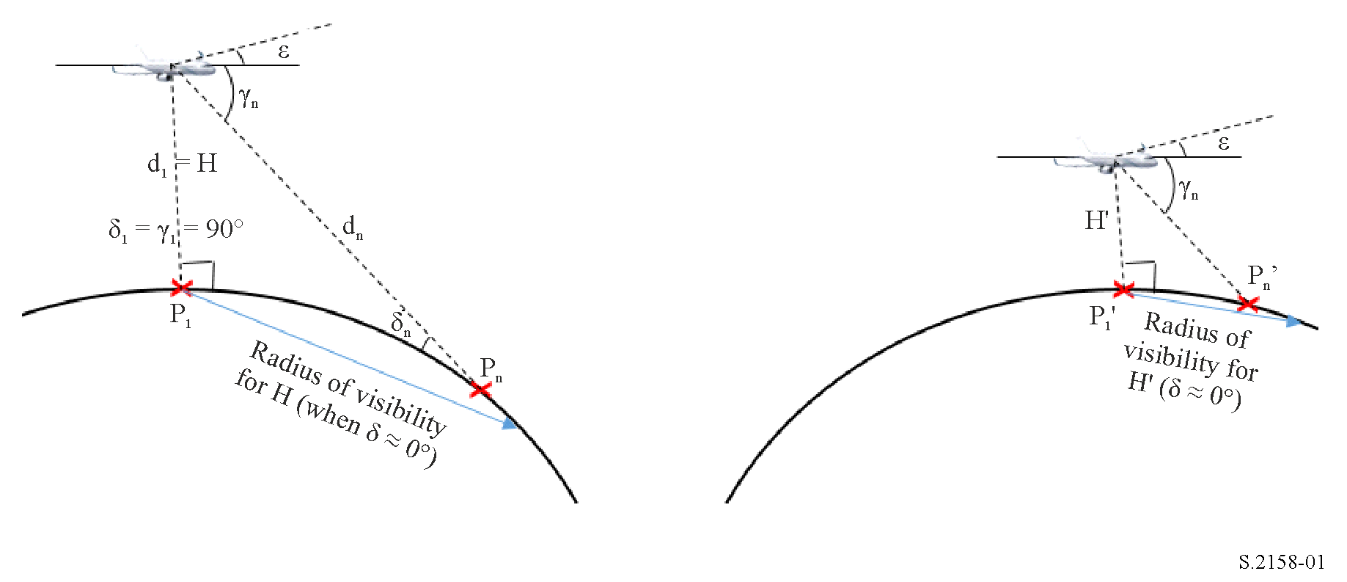 TABLE 4Fuselage attenuation model Notes: •	This fuselage attenuation model is based on measurements made at 14.2 GHz (see Fig. 3.6-14 in Report ITU-R M.2221).	Tables 5 and 6 are taken from Part II of Annex 3 to Resolution 169 (WRC-19). The reference bandwidth for the sets of pfd limits included in Table 5 and Table 6 are 1 MHz and 14 MHz, respectively.TABLE 5Required conformance pfd mask for altitudes up to 3 kmTABLE 6Required conformance pfd mask for altitudes above 3 km3.3	Calculation algorithmThis section includes a step-by-step description of how the examination methodology would be implemented.  STARTi)	For each A-ESIM altitude, it is necessary to generate as many  angles (angle of arrival of the incident wave) as required in order to test the full compliance with the applicable set of pfd limits. The N angles  must be comprised between 0° and 90° and have a resolution compatible with the granularity of the pre-established pfd limits. Each of the angles  will correspond to as many N points on the ground.ii)	For each altitude Hj = Hmin, Hmin + Hstep, …, Hmax:a)	set the altitude of the A_ESIM to Hjb)	compute the angles below the horizon  as seen from the A-ESIM for each of the N angles  generated in i) using the following equation:			(1)	where  is the mean earth radius.c)	Compute the distance Dj,n, in km, for n = 1, …, N between the A-ESIM and the tested point on the ground:			(2)d)	Compute the fuselage attenuation Lf j,n (dB) with n = 1, …, N applicable to each of the angles  computed in b) above.e)	Compute the gaseous absorption Latm_j,n (dB) with n = 1, …, N applicable to each of the distances  computed in c) above, using the applicable sections of Recommendation ITU-R P.676.iii)	a) 	For each altitude Hj = Hmin, Hmin + Hstep, …, Hmax, and each angle below the horizon , compute the maximum emission power in the reference bandwidth  for which the pfd limits are met using the following algorithm:with being the transmit antenna gain with the off-axis angle from the boresight, consisting of the summation of both angles  and minimum elevation angle  of 10 degrees as defined in Table 3.b)	Compute the minimum Pj across all values calculated at the previous step, 	The output of this step is the maximum power in the reference bandwidth that can be used by the A-ESIM to ensure it complies with the pfd limits indicated in Table 5 or Table 6, as applicable, with respect to all angles  at the altitude Hj, and the elevation indicated in Table 3. There will be one Pj for each of the Hj altitudes considered.  The output of step b) is summarised in Table 7.TABLE 7Computed Pj valuesc) 	For each altitude Hj = Hmin, Hmin + Hstep, …, Hmax, and each of the emissions of the groups of emissions under examination, compute the minimum and the maximum powers of the emission in the reference bandwidth:BW in Hz is:BWRef if BWRef =1 MHzBWRef if BWRef =14 MHz and BWemission >= BWRef  BWemission if BWRef =14 MHz and BWemission < BWRef d)	For each of the emissions of the groups of emissions under examination check if there is at least one altitude Hj for which: 	The results of this check are illustrated in Table 8.TABLE 8Example comparison between Pj and ; e)	Based on the test detailed in iii)d) above applied to all emissions of the group under examination, the results of the Bureau’s examination for that group is favourable, after removing emissions that have failed the examination, otherwise it is unfavourable (i.e. all emissions have failed).  iv) 	The output of this methodology should, at a minimum, include: –	those resulting parameters as contained in Table 7; –	the examination results for each group; –	for those cases when some emissions successfully pass and some do not, the examination results for resulting new group that includes only those emission(s) which successfully passed the examination.Series of ITU-R Recommendations (Also available online at https://www.itu.int/publ/R-REC/en)Series of ITU-R Recommendations (Also available online at https://www.itu.int/publ/R-REC/en)SeriesTitleBOSatellite deliveryBRRecording for production, archival and play-out; film for televisionBSBroadcasting service (sound)BTBroadcasting service (television)FFixed serviceMMobile, radiodetermination, amateur and related satellite servicesPRadiowave propagationRARadio astronomyRSRemote sensing systemsSFixed-satellite serviceSASpace applications and meteorologySFFrequency sharing and coordination between fixed-satellite and fixed service systemsSMSpectrum managementSNGSatellite news gatheringTFTime signals and frequency standards emissionsVVocabulary and related subjectsNote: This ITU-R Recommendation was approved in English under the procedure detailed in Resolution ITU-R 1.Emission No.C7a
Designation of emissionBWemission(MHz)C8c3
minimum power density 
(dB(W/Hz))C8a2/C8b2
maximum power density 
(dB(W/Hz))16M00G7W--6.0−69.7−66.026M00G7W--6.0−64.7−61.036M00G7W--6.0−59.7−56.0IDParameterNotationValueUnit1Frequency assignmentf29.5GHz2Reference bandwidth of pfd maskBWRef1.0 or 14.0, depending on the altitude under examinationMHz3GSO satellite longitudeGSOlon13.0degrees E4GSO service area latitude boundsGSO_srvLat(23.55, 63.55)degrees N5GSO service area longitude boundsGSO_srvLon(−9.72, 30.28)degrees E6A-ESIM antenna peak gainGmax37.5dBi7A-ESIM antenna gain pattern-As per Rec. ITU-R S.580
(see C.10.d.5.a)As per Rec. ITU-R S.580
(see C.10.d.5.a)IDParameterNotationValueUnit8A-ESIM minimum elevation angle towards GSO satelliteε10degrees9Atmospheric attenuationLatmComputed with Rec. ITU-R P.676 (see Note below)dB10Angle of arrival of the incident wave on the Earth’s surfaceSpecified by the pre-established sets of pfd limits, variable from 0 to 90degrees11Minimum examination altitudeHmin0.01km12Maximum examination altitudeHmax15.0km13Examination altitude spacingHstep1.0km14Fuselage attenuationLfComputed based on ITU-R Reports or Recommendations (see Table 4)dBNOTE – The atmospheric attenuation is computed with Recommendation ITU-R P.676, with the mean annual global reference atmosphere as defined in Recommendation ITU-R P.835.NOTE – The atmospheric attenuation is computed with Recommendation ITU-R P.676, with the mean annual global reference atmosphere as defined in Recommendation ITU-R P.835.NOTE – The atmospheric attenuation is computed with Recommendation ITU-R P.676, with the mean annual global reference atmosphere as defined in Recommendation ITU-R P.835.NOTE – The atmospheric attenuation is computed with Recommendation ITU-R P.676, with the mean annual global reference atmosphere as defined in Recommendation ITU-R P.835.NOTE – The atmospheric attenuation is computed with Recommendation ITU-R P.676, with the mean annual global reference atmosphere as defined in Recommendation ITU-R P.835.dBfor0°≤ γ ≤ 10°dBfor10°< γ ≤ 34°dBfor34°< γ ≤ 50°dBfor50°< γ ≤ 90°pfd(δ) = −136.2(dB(W/(m2  1 MHz)))for	0° 	≤ δ ≤ 0.01°pfd(δ) = −132.4 + 1.9 ∙ log δ(dB(W/(m2  1 MHz)))for 	0.01°	< δ ≤ 0.3°pfd(δ) = −127.7 + 11 ∙ log δ(dB(W/(m2  1 MHz)))for 	0.3°	< δ ≤ 1°pfd(δ) = −127.7 + 18 ∙ log δ(dB(W/(m2  1 MHz)))for 	1° 	< δ ≤ 12.4°pfd(δ) = −108(dB(W/(m2  1 MHz)))for 	12.4° 	< δ ≤ 90°pfd(δ) = −124.7(dB(W/(m2  14 MHz)))for	0°	≤ δ ≤ 0.01°pfd(δ) = −120.9 + 1.9 ∙ log δ(dB(W/(m2  14 MHz)))for	0.01°	< δ ≤ 0.3°pfd(δ) = −116.2 + 11 ∙ log δ(dB(W/(m2  14 MHz)))for	0.3°	< δ ≤ 1°pfd(δ) = −116.2 + 18 ∙ log δ(dB(W/(m2  14 MHz)))for	1°	< δ ≤ 2°pfd(δ) = −117.9 + 23.7 ∙ log δ(dB(W/(m2  14 MHz)))for	2°	< δ ≤ 8°pfd(δ) = −96.5(dB(W/(m2  14 MHz)))for	8°	< δ ≤ 90.0°Hj (Altitude)
(km)Pj(Maximum power in the reference bandwidth that can be used at minimum elevation) 
(dB(W/BW))0.01TBD1.0TBD2.0TBD2.99TBD4.0TBD5.0TBD6.0TBD7.0TBD8.0TBD9.0TBD10.0TBD11.0TBD12.0TBD13.0TBD14.0TBD15.0TBDEmission No.C7a
Designation of emissionBWemissionMHzC8c3
minimum power density 
dB(W/Hz)C8a2/C8b2
Maximum power density 
dB(W/Hz)Lowest altitude Hj (km) for which >Pj > 16M00G7W--6.0–69.7–66.0TBD26M00G7W--6.0–64.7–61.0TBD36M00G7W--6.0–59.7–56.0TBD